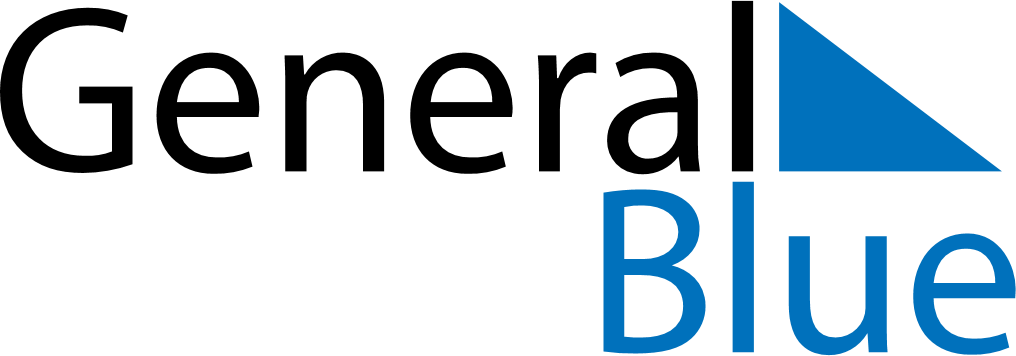 February 2024February 2024February 2024February 2024February 2024February 2024Sedro-Woolley, Washington, United StatesSedro-Woolley, Washington, United StatesSedro-Woolley, Washington, United StatesSedro-Woolley, Washington, United StatesSedro-Woolley, Washington, United StatesSedro-Woolley, Washington, United StatesSunday Monday Tuesday Wednesday Thursday Friday Saturday 1 2 3 Sunrise: 7:39 AM Sunset: 5:05 PM Daylight: 9 hours and 26 minutes. Sunrise: 7:37 AM Sunset: 5:07 PM Daylight: 9 hours and 29 minutes. Sunrise: 7:36 AM Sunset: 5:08 PM Daylight: 9 hours and 32 minutes. 4 5 6 7 8 9 10 Sunrise: 7:35 AM Sunset: 5:10 PM Daylight: 9 hours and 35 minutes. Sunrise: 7:33 AM Sunset: 5:11 PM Daylight: 9 hours and 38 minutes. Sunrise: 7:32 AM Sunset: 5:13 PM Daylight: 9 hours and 41 minutes. Sunrise: 7:30 AM Sunset: 5:15 PM Daylight: 9 hours and 44 minutes. Sunrise: 7:29 AM Sunset: 5:16 PM Daylight: 9 hours and 47 minutes. Sunrise: 7:27 AM Sunset: 5:18 PM Daylight: 9 hours and 50 minutes. Sunrise: 7:26 AM Sunset: 5:20 PM Daylight: 9 hours and 54 minutes. 11 12 13 14 15 16 17 Sunrise: 7:24 AM Sunset: 5:21 PM Daylight: 9 hours and 57 minutes. Sunrise: 7:22 AM Sunset: 5:23 PM Daylight: 10 hours and 0 minutes. Sunrise: 7:21 AM Sunset: 5:25 PM Daylight: 10 hours and 3 minutes. Sunrise: 7:19 AM Sunset: 5:26 PM Daylight: 10 hours and 7 minutes. Sunrise: 7:17 AM Sunset: 5:28 PM Daylight: 10 hours and 10 minutes. Sunrise: 7:16 AM Sunset: 5:29 PM Daylight: 10 hours and 13 minutes. Sunrise: 7:14 AM Sunset: 5:31 PM Daylight: 10 hours and 17 minutes. 18 19 20 21 22 23 24 Sunrise: 7:12 AM Sunset: 5:33 PM Daylight: 10 hours and 20 minutes. Sunrise: 7:10 AM Sunset: 5:34 PM Daylight: 10 hours and 23 minutes. Sunrise: 7:09 AM Sunset: 5:36 PM Daylight: 10 hours and 27 minutes. Sunrise: 7:07 AM Sunset: 5:37 PM Daylight: 10 hours and 30 minutes. Sunrise: 7:05 AM Sunset: 5:39 PM Daylight: 10 hours and 34 minutes. Sunrise: 7:03 AM Sunset: 5:41 PM Daylight: 10 hours and 37 minutes. Sunrise: 7:01 AM Sunset: 5:42 PM Daylight: 10 hours and 40 minutes. 25 26 27 28 29 Sunrise: 6:59 AM Sunset: 5:44 PM Daylight: 10 hours and 44 minutes. Sunrise: 6:58 AM Sunset: 5:45 PM Daylight: 10 hours and 47 minutes. Sunrise: 6:56 AM Sunset: 5:47 PM Daylight: 10 hours and 51 minutes. Sunrise: 6:54 AM Sunset: 5:49 PM Daylight: 10 hours and 54 minutes. Sunrise: 6:52 AM Sunset: 5:50 PM Daylight: 10 hours and 58 minutes. 